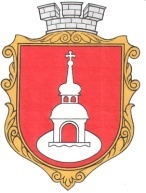 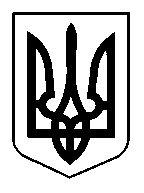 ПЕРЕЯСЛАВ-ХМЕЛЬНИЦЬКА МІСЬКА РАДАКИЇВСЬКОЇ ОБЛАСТІ(сьоме скликання)ПРОЕКТ РІШЕННЯ« ___ »  _____________  2019 року                м.Переяслав-ХмельницькийПро затвердження Положення про відділ освіти Переяславської міської ради ( в новій редакції)Відповідно до статті 3.6.2 Статуту територіальної громади міста Переяслава-Хмельницького, затвердженого рішенням міської ради від 15.07.1999 № 03-10-ХХІІІ (свідоцтво про державну реєстрацію від 20.12.1999 № 1, видане Переяслав-Хмельницьким міським управлінням юстиції), керуючись статтями 25, частиною 4 статті 54 Закону України „Про місцеве самоврядування в Україні”, Переяслав-Хмельницька міська рада:ВИРІШИЛА:      1. Затвердити  Положення про відділ освіти Переяславської міської ради  (в новій редакції), що додається      2. Визнати таким, що втратило чинність рішення Переяслав-Хмельницької міської ради від 25.04.2013 № 06-39-VI «Про затвердження Положення про відділ освіти Переяслав-Хмельницької міської ради Київської області  в новій редакції».      3. Контроль за виконанням даного рішення покласти на постійну комісію ради з питань освіти, культури,роботи з молоддю, фізкультури та спорту, соціального захисту населення та охорони здоров’я.     4. Відповідальність за виконання даного рішення покласти на заступника міського голови з питань діяльності виконавчих органів ради Губенко В.В.         Міський голова                                             	 		Т.КОСТІНЯРМОЛЕНКО П.                                                                                             БОЧАРІН ПГУБЕНКО В.                                                                                                    МЕДВЕДЕНКО Н.     